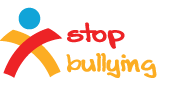 ΚΩΔΙΚΑΣ ΣΥΜΠΕΡΙΦΟΡΑΣΔεν εκφοβίζουμε τους συμμαθητές μαςΒοηθάμε τους συμμαθητές μας, όταν κάποιος τους εκφοβίζειΑν κάποιο παιδί είναι μόνο του, κάνουμε παρέα μαζί τουΑν ξέρουμε ότι κάποιο ή κάποια παιδιά ενοχλούν ένα άλλο παιδί, ενημερώνουμε έναν ενήλικα στο σχολείο και στο σπίτιΑΝ ΣΕ ΕΚΦΟΒΙΖΕΙ ΚΑΠΟΙΟΣΑνάφερε το συμβάν σε κάποιον δάσκαλοΑνάφερε το συμβάν στον διευθυντή του σχολείοΠες το στους γονείς σουΜην το περνάς μόνος/η σουΖήτα βοήθειαΔείξε αποφασιστικότητα και αυτοπεποίθησηΒρες τρόπο να εκφράσεις τα συναισθήματά σου (μέσω μιας ζωγραφιάς, γράφοντας ή συζητώντας)Κάνε παρέα με παιδιά με τα οποία νιώθεις άνετα και τα εμπιστεύεσαιΑΝ ΕΙΣΑΙ ΑΥΤΟΠΤΗΣ ΜΑΡΤΥΡΑΣΑνάφερε το συμβάν σε κάποιον ενήλικαΔώσε τη βοήθειά σου στους μαθητές που τη χρειάζονταιΚάνε παρέα με παιδιά που δεν έχουν παρέα και προσκάλεσέ τα στην παρέα σουΑν ξέρεις ότι κάποιο ή κάποια παιδιά ενοχλούν ένα άλλο παιδί, ενημέρωσε έναν ενήλικα στο σχολείο και στο σπίτιΝα είσαι διακριτικός και να μην κουτσομπολεύεις σχετικά με το συμβάν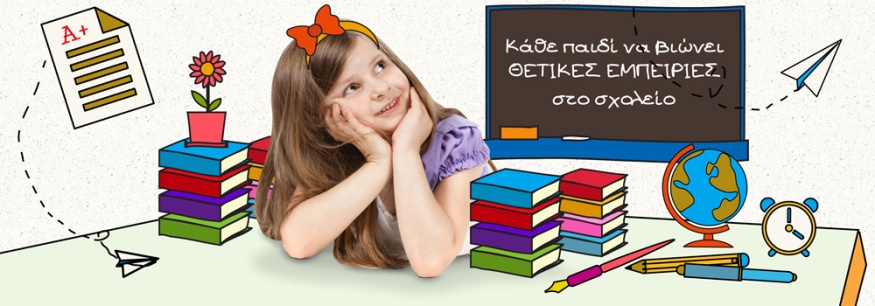 